KATAΓΓΕΛΙΑ ΓΙΑ ΣΥΛΛΗΨΗ ΜΕΛΩΝ ΔΣ Α’ ΕΛΜΕ ΘΕΣΣΑΛΟΝΙΚΗΣΤο Δ.Σ. του ΣΕΠΕ «O ΘΟΥΚΥΔΙΔΗΣ», καταγγέλλει τη σύλληψη της προέδρου, του αντιπροέδρου και πιθανόν κι άλλων μελών του ΔΣ της Α’ ΕΛΜΕ Θεσσαλονίκης με τη διαδικασία του αυτόφωρου μέσα από τα σπίτια τους.Το «έγκλημα» των συνδικαλιστών της Α’ ΕΛΜΕ είναι ότι εξέδωσαν ψήφισμα καταδίκης της εργοδοσίας της εταιρείας VresNET (εταιρεία τηλεφωνικού καταλόγου), η οποία προχώρησε στην απόλυση εργαζόμενης που βρισκόταν στον έβδομο μήνα εγκυμοσύνης και στην συνέχεια απέλυσε τρεις ακόμα συναδέλφους της που τόλμησαν να την υπερασπιστούν. Στη συνέχεια ο εργοδότης υπέβαλε μήνυση στην απολυμένη αλλά και σε όσους κατήγγειλαν την αυθαιρεσία της εργοδοσίας με αποτέλεσμα η εισαγγελία να κινήσει τη διαδικασία του αυτόφωρου και να διατάξει την άμεση σύλληψη των συναδέλφων.Μετά την προσπάθεια καταστολής των λαϊκών αντιδράσεων και κινητοποιήσεων με τα ΜΑΤ, τα χημικά και τα δακρυγόνα, τώρα ποινικοποιείται και η έκφραση αλληλεγγύης. Ο αυταρχικός κατήφορος της κυβέρνησης και των εργοδοτών δε θα περάσει. Απαιτούμε εδώ και τώρα να αφεθούν ελεύθεροι και να απαλλαγούν από κάθε κατηγορία.Η ΑΛΛΗΛΕΓΓΥΗ ΕΙΝΑΙ ΤΟ ΟΠΛΟ ΜΑΣΤΟ ΔΣ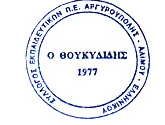 ΣΥΛΛΟΓΟΣ ΕΚΠΑΙΔΕΥΤΙΚΩΝ Π.Ε ΑΡΓΥΡΟΥΠΟΛΗΣ - ΑΛΙΜΟΥ- ΕΛΛΗΝΙΚΟΥ«Ο ΘΟΥΚΥΔΙΔΗΣ»
Κυκλάδων 7, ΑργυρούποληΠληροφ.: Χριστίνα Αγγελονίδη (2109922610/6945385686)Βάνια  Ξιφαρά(210 9913100 / 6944334752)                         
email: syllogos.pe.thoukididis@gmail.comΑργυρούπολη, 18/3/2018Αρ. Πρωτ.: 27 Προς τα Μέλη του ΣυλλόγουΣΥΛΛΟΓΟΣ ΕΚΠΑΙΔΕΥΤΙΚΩΝ Π.Ε ΑΡΓΥΡΟΥΠΟΛΗΣ - ΑΛΙΜΟΥ- ΕΛΛΗΝΙΚΟΥ«Ο ΘΟΥΚΥΔΙΔΗΣ»
Κυκλάδων 7, ΑργυρούποληΠληροφ.: Χριστίνα Αγγελονίδη (2109922610/6945385686)Βάνια  Ξιφαρά(210 9913100 / 6944334752)                         
email: syllogos.pe.thoukididis@gmail.comΑργυρούπολη, Αρ. Πρωτ.:  Προς τα Μέλη του Συλλόγου